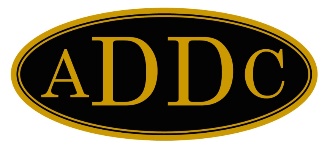 December 8, 2022Dear ADDC Members,The 2022 ADDC Contest entry forms are attached to this correspondence. Please remember that the entries submitted must be within the period of December 1st, 2021 through November 30th, 2022. The 2022 Regional AIMEE winners will be announced at the regional meetings in the spring of 2023. The first-place winners at the Regional level will then move on to be judged and awarded at the Association level.On the 2022 Contest Instructions page, read the tabs labeled Instructions, Contest Rules and Category Descriptions for complete details on submitting your club entries. Verify that the information you type on the Official
Entry Form tab is correct, as this will automatically be forwarded to each Judge’s Evaluation Form for each category on the other tabs. All submissions must be electronic submitted by January 1, 2023. If you have any questions or concerns, please don’t hesitate to reach out.We will have a virtual meeting on Wednesday, December 14th, at 5:00 PM (MST).  Join Zoom Meetinghttps://us06web.zoom.us/j/82536127829?pwd=NVU0aXZyZ1NoekNqZytybmpEVlI5QT09Meeting ID: 825 3612 7829Passcode: 050579The contest committee is still in need of regional representatives. I have also attached the ADO 16 form for you to sign up to represent your region.
All entries should be sent to: 
Merrion Oil & Gas Corporationc/o Esther Greyeyes, 2021 ADDC Contest Committee Chairman
610 Reilly Ave
Farmington, NM 87401ejgreyeyes@merrion.bz